Аналитическая  справка  о проведении весеннего декадника: «Безопасные каникулы» в МБДОУ детском саду №7 «Жемчужинка» и в ОСП МБДОУ детского сада №7 «Жемчужинка» - детском саду «Росинка».                                                подготовил: старший воспитатель Константиненко О.С.Очень важная наука – Правила движения,И должны их соблюдатьВсе без исключения!    Обучение правилам дорожного движения в детском саду – это жизненная необходимость, поэтому различные мероприятия по ПДД всегда актуальны в учреждениях дошкольного образования. Ведь в детском саду ребенок не только осваивает элементарные правила дорожного движения, но и учится важнейшим правилам безопасного поведения на дороге.С целью воспитания навыков выполнения основных правил поведения детей на улице, дороге, предупреждения детского дорожно – транспортного травматизма в МБДОУ детском саду №7 «Жемчужинка» и в ОСП МБДОУ детского сада №7 «Жемчужинка» - детском саду «Росинка» с 20 марта 2021 года по 29 марта 2021 года были проведёны мероприятия в рамках весеннего декадника «Безопасные каникулы». На заседании комиссии по обеспечении безопасности дорожного движения был разработан план проведения весеннего декадника «Безопасные каникулы».План проведения весеннего декадника «Безопасные каникулы»в период с 20 марта 2021 года по 29 марта 2021 года2.	Были проведены беседы с родителями о значимости владения и соблюдения правил дорожного движения 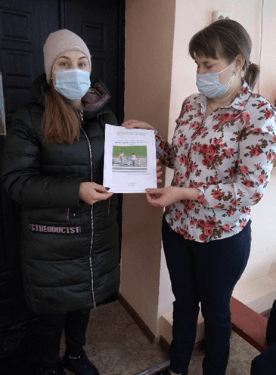 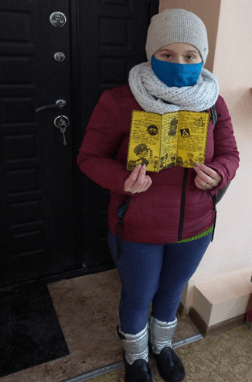 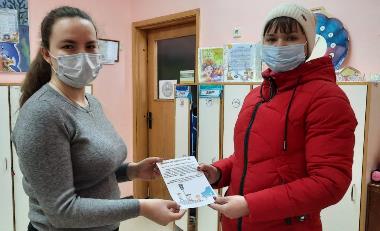 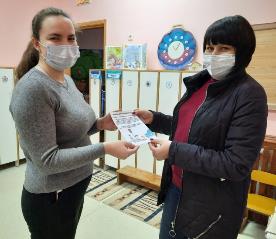 3.Акция с родителями «Безопасно в кресле»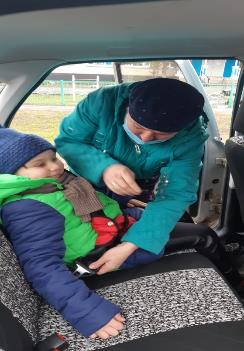 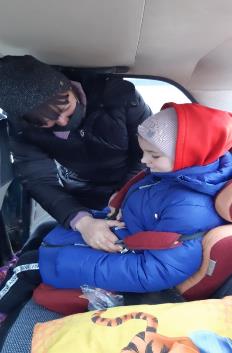 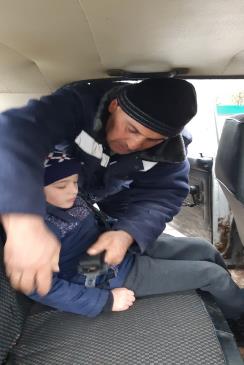 4. Воспитатель Свирина Наталья Юрьевна подготовила буклеты для родителей «Основные правила перевозки детей в автокресле»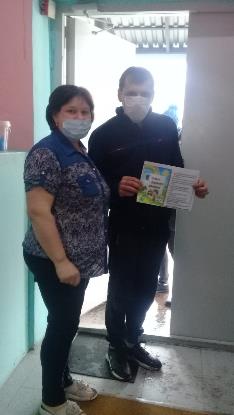 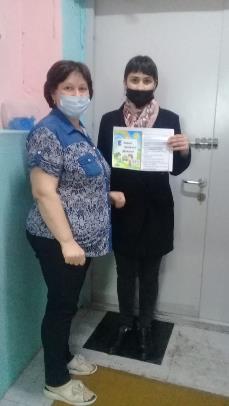 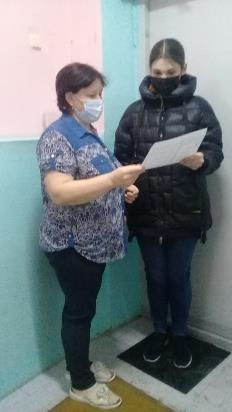 4. Воспитатель старшей разновозрастной группы «Гномики» Середа Антонина Александровна провела акцию с участием команды ЮПИД «Научи маму переходить дорогу»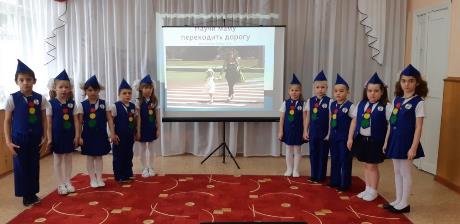 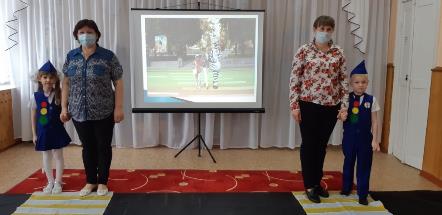 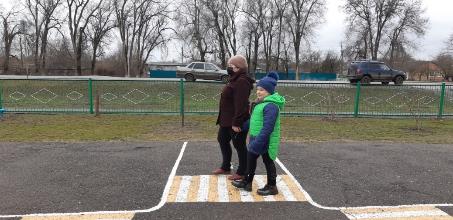 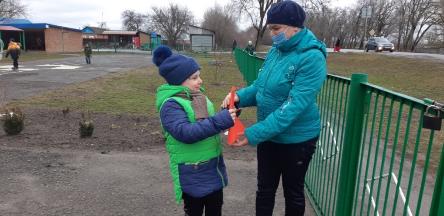 5. С детьми была проведена викторина «Умный пешеход» (старшая разновозрастная группа «Гномики»)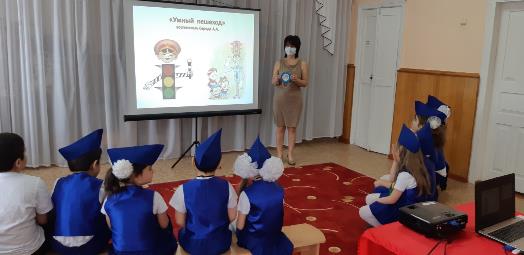 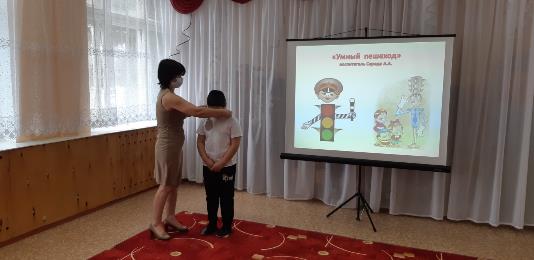 6. Веселые старты «Дружим с ПДД» (старшая разновозрастная группа «Гномики»)- конкурс «Зажги светофор»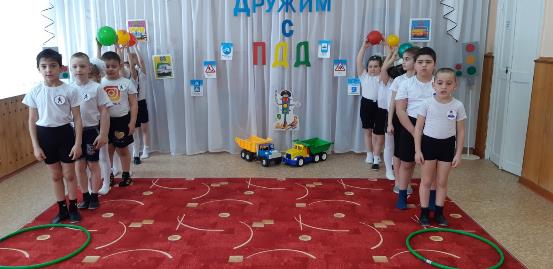 - эстафета «Дорожный знак»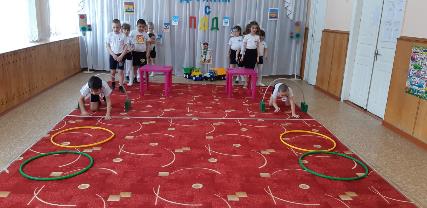 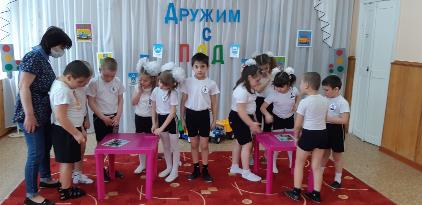 -эстафета «Мы- пешеходы»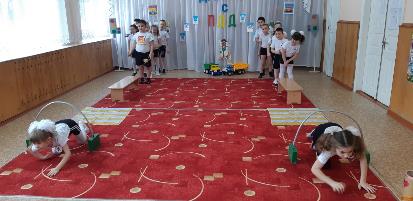 - игра- эстафета «Автодром»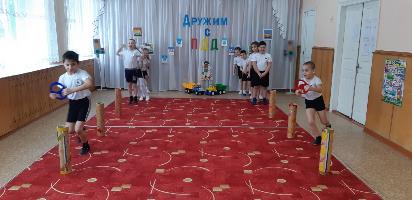 7. С детьми младшей разновозрастной группы «Звёздочка» воспитатель Коломыцева Инна Васильевна - просматривала обучающее видео «Знаки дорожного движения»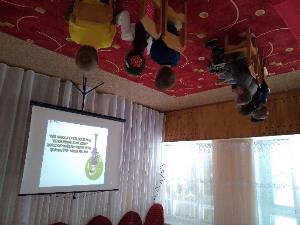 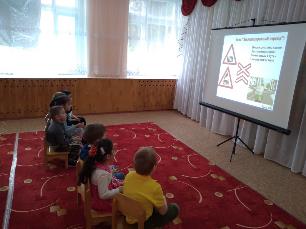 - рассматривала иллюстрации, читала стихи, художественные произведения В. Клименко «Зайка- велосипедист», Б. Садовского «Дорожная азбука в картинках».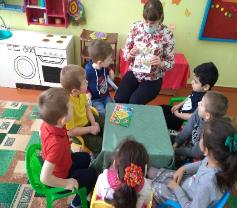 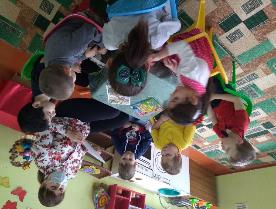 - закрепляла ПДД во время прогулки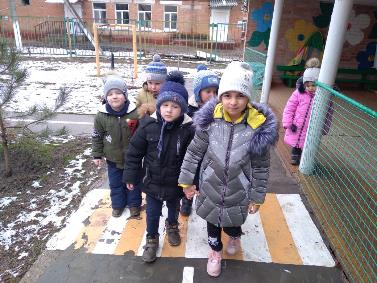 8. В старшей разновозрастной группе «Гномики» дети играют -в дидактическую игру «Угадай какой знак?»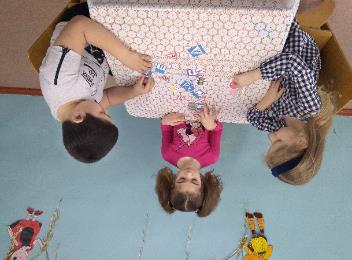 - в сюжетно- ролевую игру «Машенька идёт в гости!»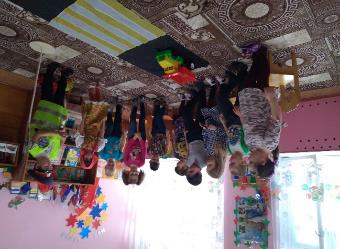 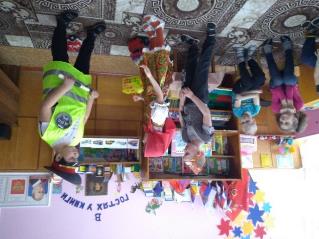 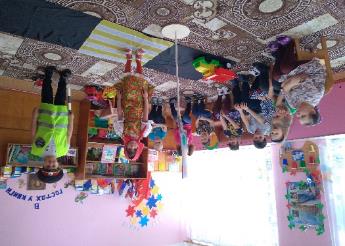 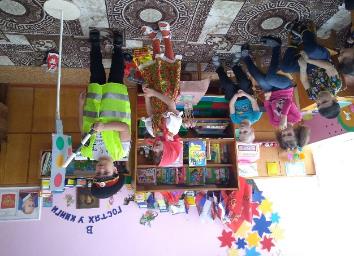 9. Сюжетно- ролевая игра по ПДД в группе раннего возраста «Солнышко». Воспитатель Свирина Наталья Юрьевна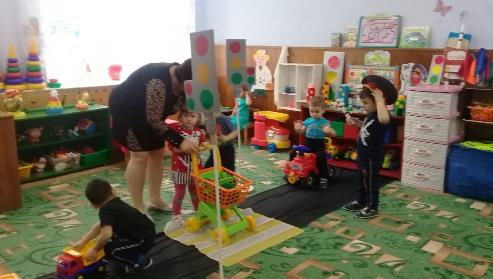 10. В младшей группе «Жемчужинки» воспитателем Киктевой Еленой Владимировной проводилась- подвижная игра «Светофор»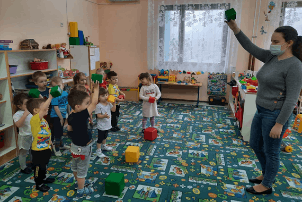 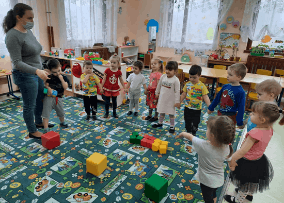 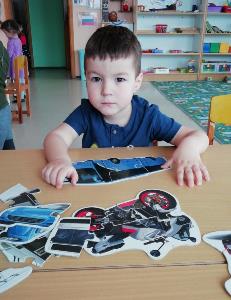 - дидактическая игра «Весёлый светофор»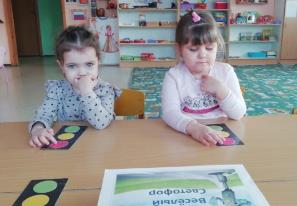 - чтение художественной литературы В.Сиротов «Твой товарищ светофор», С.Михалков «Светофор», Я. Пишумова «Регулировщик»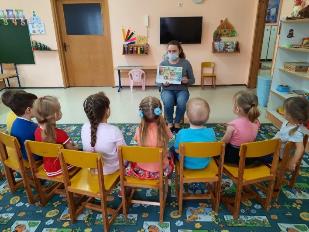 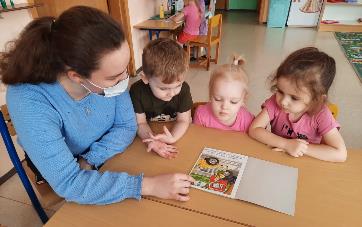 11. Дети в группе раннего возраста «Морские звёздочки» вместе с воспитателем Дрогачёвой Людмилой Викторовной рассматривали иллюстраций «Как девочка переходила дорогу»;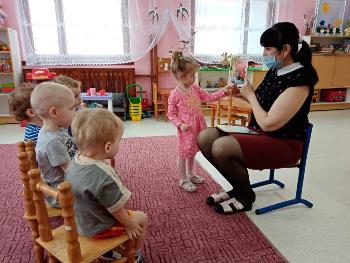 моделировали дорожных ситуаций «Машины на дороге»;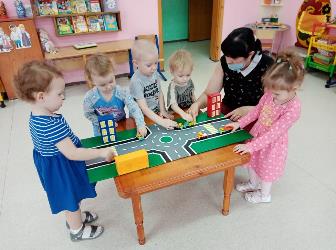 играли в подвижные игры «Воробушки и автомобиль»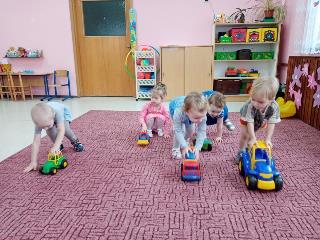 12. Воспитатель Башмакова Татьяна Иосифовна провела в средней группе «Капельки» -минутку безопасности «Где и как должен двигаться пешеход!»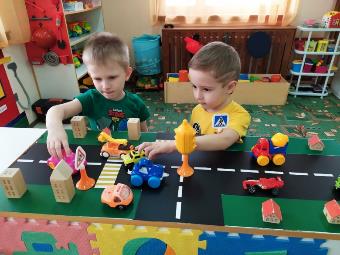 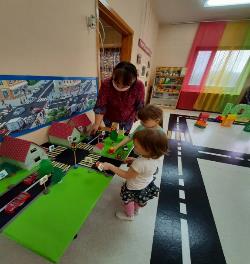 - сюжетно- ролевую игру «Мы шофёры», «Сказочная улица»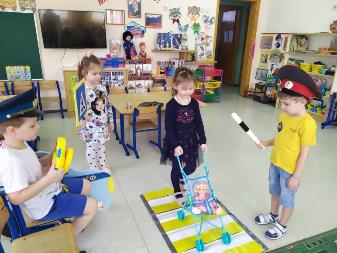 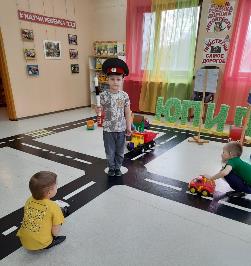 13. Инструктор по физическому воспитанию Нестеренко Мария Ивановна провела спортивные эстафеты по ПДД с детьми средней группы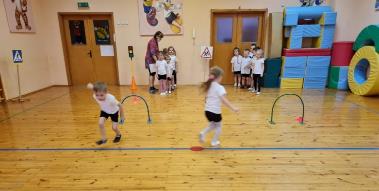 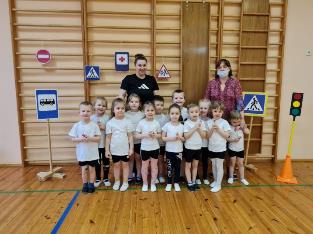 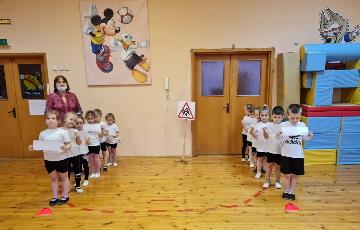 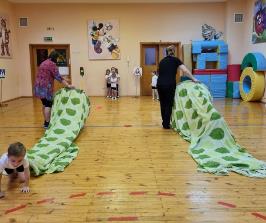 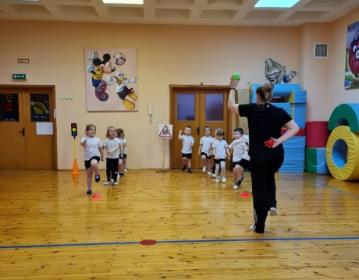 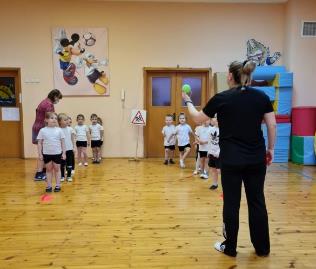 14. В старшей группе «Дельфинчики» прошла викторина по ПДД «Маша и медведь уроки ПДД». Воспитатель Павленко Татьяна Михайловна.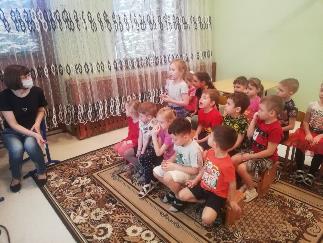 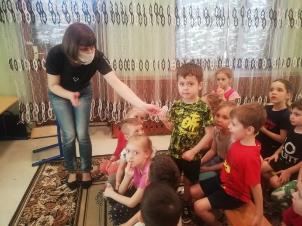 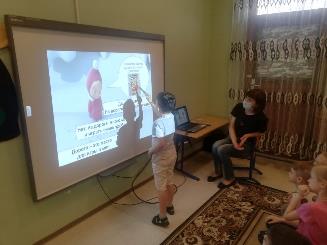 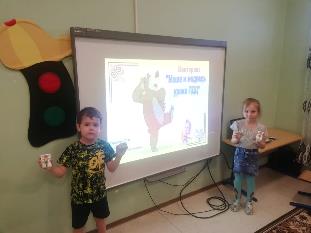 15. Ребята подготовительной группы «Золотая рыбка» закрепляли знания ПДД в интерактивной игре «Безопасность на дороге» с воспитателем Лещина Юлия Ивановна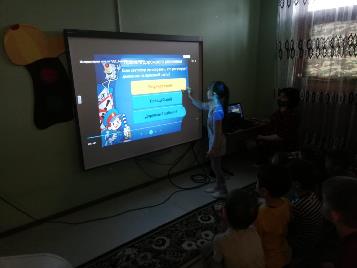 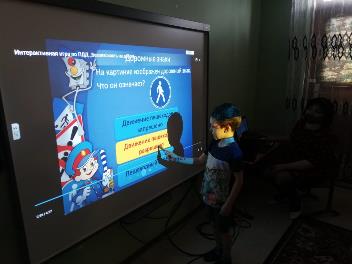 16. Команда ЮПИД «Юные пешеходы» ещё раз напомнили водителям  на дорогах военного городка о необходимости соблюдения правил дорожного движения, а активные автомобилисты в свою очередь проверили знания ПДД у дошколят.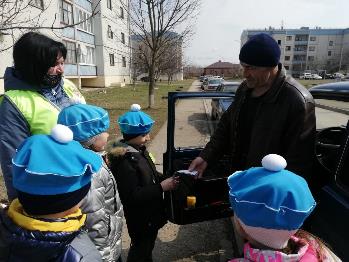 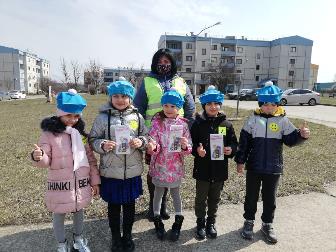 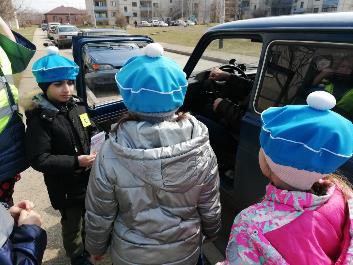 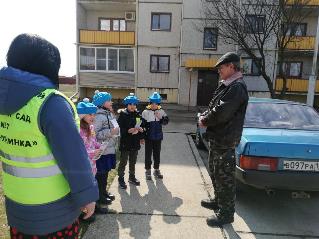 В течение всей недели педагоги старались донести до всех ребят, что каждый участник дорожного движения, и взрослый, и ребенок, обязан выполнять установленные правила, а также формировали у детей необходимые представления, умения и навыки безопасного поведения на улицах и дорогах.Подводя итоги проведённых мероприятий по профилактике детского дорожного травматизма в МБДОУ детском саду №7 «Жемчужинка», можно сделать следующие выводы:• Все мероприятия были проведены в полном объеме, согласно плана, на достаточно высоком уровне и послужили основой для дальнейшей мотивации дошкольников по изучению правил безопасного поведения на дороге.• Разнообразие форм позволило детям проявить свою активность и творчество.• Каждая образовательная деятельность содержала, как познавательный, так и занимательный материал.Используя нетрадиционные формы работы, все больше родителей нашего детского сада становятся активными участниками в профилактике детского дорожно-транспортного травматизма. Только в тесном сотрудничестве ДОУ и семьи, мы – сможем расширить представления детей и выработать у них твердые навыки правил безопасного и культурного поведения на улицах и дорогах села, в общественном и личном транспорте.Таким образом, неделя безопасности дорожного движения в детском саду прошла целенаправленно, планово и эффективно.9.№МероприятияСрок исполненияИсполнители1Разместить на стенде информацию о проведении профилактического мероприятия «Безопасные каникулы»20.03.2021г.Старший воспитатель2Разместить на сайте информацию о проведении профилактического мероприятия «Безопасные каникулы»20.03.2021г.Старший воспитатель3Провести заседание комиссии по БДД в рамках проведения декадника «Безопасные каникулы»20.03.2021г.Старший воспитатель, комиссия по БДД4Провести День безопасности дорожного движения перед уходом воспитанников на весенние каникулы:-беседы с родителями о значимости владения и соблюдения правил ПДД;-акция с родителями «Безопасно в кресле».С 20.03.2021г. по 23.03.2021г.Старший воспитатель,комиссия по БДДВоспитатели групп5Провести тематическую викторину «Умный пешеход»25.03.2021г.Воспитатели старших групп6Провести акцию «Научи маму переходить дорогу» с участием команды ЮПИД29.03.2021г.Воспитатели старших групп7Проводить профилактическую работу с воспитанниками в рамках совместной деятельности по профилактике ДДТТ:-беседы по правилам дорожного движения;-чтение художественной литературы о ПДД;-просмотр обучающих видео по ПДД;  -организация дидактических и сюжетно- ролевых игр.Весь периодВоспитатели групп8Подготовить справку об итогах проведения весеннего декадника«Безопасные каникулы»До 01.04.2021г.Старший воспитатель